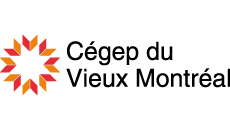 Formulaire d’évaluation de la convenance institutionnelle d’un projet de rechercheChercheuse ou chercheur responsable Titre de la rechercheCaractéristiques de la demandeContexte et orientation du projetdescription du projetSi votre projet de recherche est avec des êtres humains, quelles seront les populations participantes ? Pour chacune d’entre elles, combien de participants souhaitez-vous recruter ?Quelles méthodes de collecte de données sont envisagées ?Contribution du cégep Avez-vous besoin que des employés du cégep contribuent à votre collecte de données ?précisions sur le travail requis de la part des employés du Cégep (par exemple les moyens de communication, les modalités de contacts avec la population, les particularités de l’échantillonnage, le nombre de dossiers visés, etc.)À quelle fréquence ?À combien de temps estimez-vous leur contribution ?Avez-vous besoin de ressources matérielles ?Communications et diffusion des résultatsComptez-vous partager vos résultats avec le cégep ? De quelle manière ? Informations complémentaires
Signature : ________________________________________
Date : ____________________________________________Une fois complété, veuillez transmettre ce formulaire à l’adresse suivante :  isabelleroy@cvm.qc.ca. Veuillez joindre les documents suivants dans un seul fichier PDF : État de la question;Cadre théorique;Objectifs de la recherche;Méthodologie détaillée;Plan d’analyse des données;Documents destinés aux participants (Documents d’informations et formulaires de consentement);Outils de collecte de données (grille d’observation, questionnaires, tests, guide d’entretien, etc.);Documents d’annonce et d’invitation (affiches pour le recrutement, etc.);Modalités de confidentialité et de conservation des documents et des données;Approbation éthique ou autorisation des organismes partenaires, le cas échéant;Tout autre document jugé pertinent par le chercheur.Nom et prénom : Fonction : Établissement : Service ou département : Numéro de téléphone : Adresse courriel : Direction de recherche, dans le cas d’un projet étudiant :Date prévue du débutDate prévue de la finOuiNonLe projet est-il subventionné par le Cégep du Vieux Montréal ?Le projet est-il subventionné par un autre organisme ?Si oui, lequel ? : Si oui, lequel ? : Si oui, lequel ? : Le projet est-il requis pour l’obtention d’un diplôme ?Si oui, lequel ? : Si oui, lequel ? : Si oui, lequel ? : Le projet a-t-il été soumis à d’autres comités d’éthique de recherche ?Si oui, lesquels ? : Si oui, lesquels ? : Si oui, lesquels ? : Est-ce qu’un ou plusieurs membres du personnel du Cégep du Vieux Montréal sont impliqués dans le projet ?Si oui, lesquels ? : Si oui, lesquels ? : Si oui, lesquels ? : OuiEntrevues de groupesEntrevues individuelles QuestionnaireObservationAutres méthodes, précisez : OuiNonDiffusion d’informations (exemple : annonce)Diffusion d’un sondageRecrutement en classeAutres, veuillez préciser : Autres, veuillez préciser : Autres, veuillez préciser : OuiNonInstallationsLocauxÉquipementsAutres, veuillez préciser : Autres, veuillez préciser : Autres, veuillez préciser : Considérez-vous que d’autres informations doivent être portées à l’attention de la personne responsable de la convenance institutionnelle du Cégep du Vieux Montréal ?OuiNonConsidérez-vous que d’autres informations doivent être portées à l’attention de la personne responsable de la convenance institutionnelle du Cégep du Vieux Montréal ?OuiNonConsidérez-vous que d’autres informations doivent être portées à l’attention de la personne responsable de la convenance institutionnelle du Cégep du Vieux Montréal ?Si oui, veuillez préciser : Si oui, veuillez préciser : Si oui, veuillez préciser : 